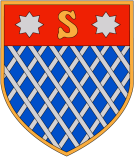 REPUBLIKA E SHQIPËRISËBASHKIA  SHKODËRAdresa: Rr. 13 Dhjetori, Nr.1  Shkodër, web: www.bashkiashkoder.gov.al, e-mail: info@bashkiashkoder.gov.al, Tel: +35522400150FORMULARI I NJOFTIMIT TE KONTRATËS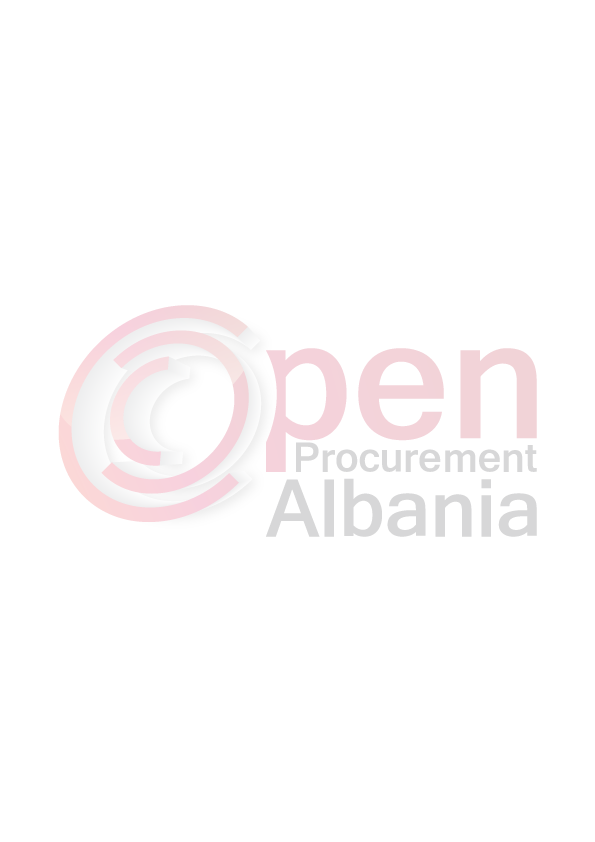 1. Emri dhe adresa e autoritetit kontraktorEmri 			Bashkia Shkodër Adresa		Rr. 13 Dhjetori, Nr.1  Shkodër Tel/Fax		+35522400150E-mail			info@bashkiashkoder.gov.alFaqja në Internet	www.bashkiashkoder.gov.al2.  Lloji i procedurës se prokurimit:  Procedurë  “E hapur- Mallra”  me mjete elektronike.3. Objekti  i kontratës/marrëveshjes kuadër:”Blerje kazane,sherbimi i pastrimit”.4. Fondi limit  14 124 000 (Katermbedhjetemilion e njeqind e njezet e katermije )  lekë pa tvsh.5. Burimi i financimit: Buxheti i Bashkise viti 2016.6. Kohëzgjatja e kontratës ose afati kohor për ekzekutimin:  60 dite kalendarike.7- Afati kohor për dorëzimin e ofertave ose kërkesave për pjesëmarrje:20.07.2016,ora 10.00.Vendi:Njesia  e Prokurimeve Publike Bashkia Shkodër, në rrugë elektronike nga adresa zyrtare e APP, www.app.gov.al8- Afati kohor për hapjen e ofertave ose kërkesave për pjesëmarrje: 20.07.2016 ora10.00. Vendi:Njesia e Prokurimeve Publike Bashkia Shkodër. në rrugë elektronike nga adresa zyrtare e APP, www.app.gov.alTITULLARI  I AUTORITETIT KONTRAKTORVOLTANA ADEMI